Лічильник з овальними шестернями
OGM25-0.5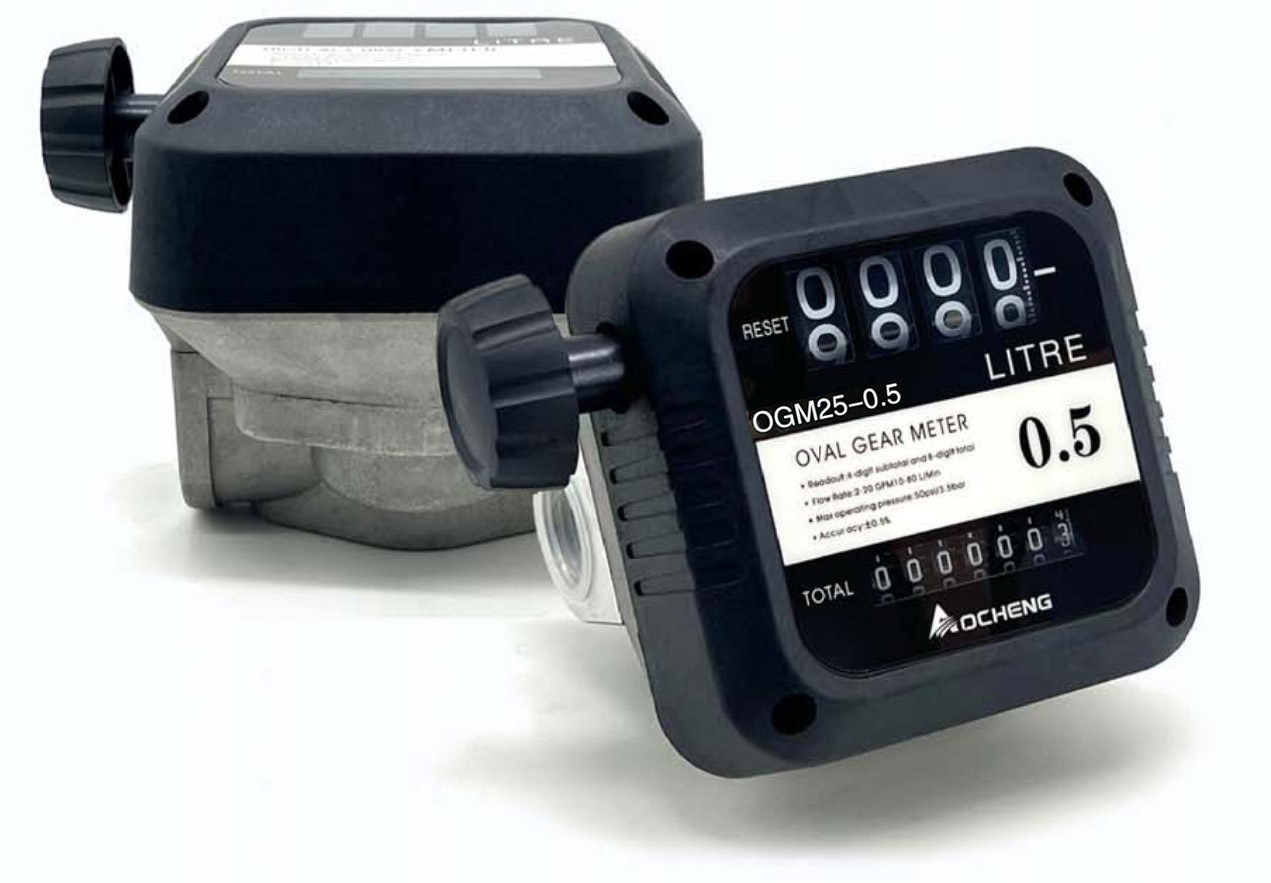 Особливості даної моделі витратоміра:1. В конструкцію додано калібрувальний гвинт для забезпечення максимальної точності вимірювань.2. Привідні овальні шестерні та лічильний механізм з'єднані за допомогою магнітного приводу, що повністю усуває можливість протікання.3. Елементи конструкції виконані з таких матеріалів, як алюмінієвий сплав, нержавіюча сталь та поліпропілен, що дозволяє використовувати лічильник для роботи з різними видами пального.КалібруванняДля забезпечення максимальної точності вимірювань рекомендується виконувати калібрування механізму при зміні типу рідини, що використовується, а також при значних змінах температури навколишнього середовища, наприклад в зимовий та літній періоди.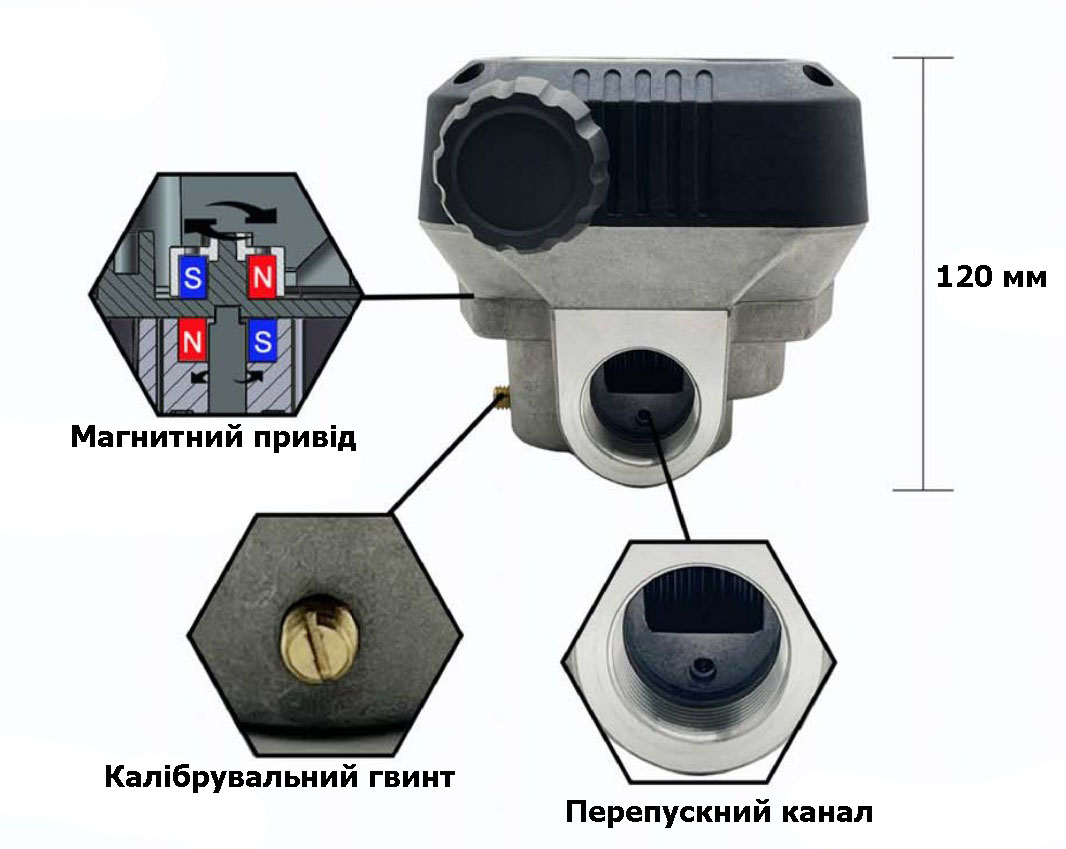 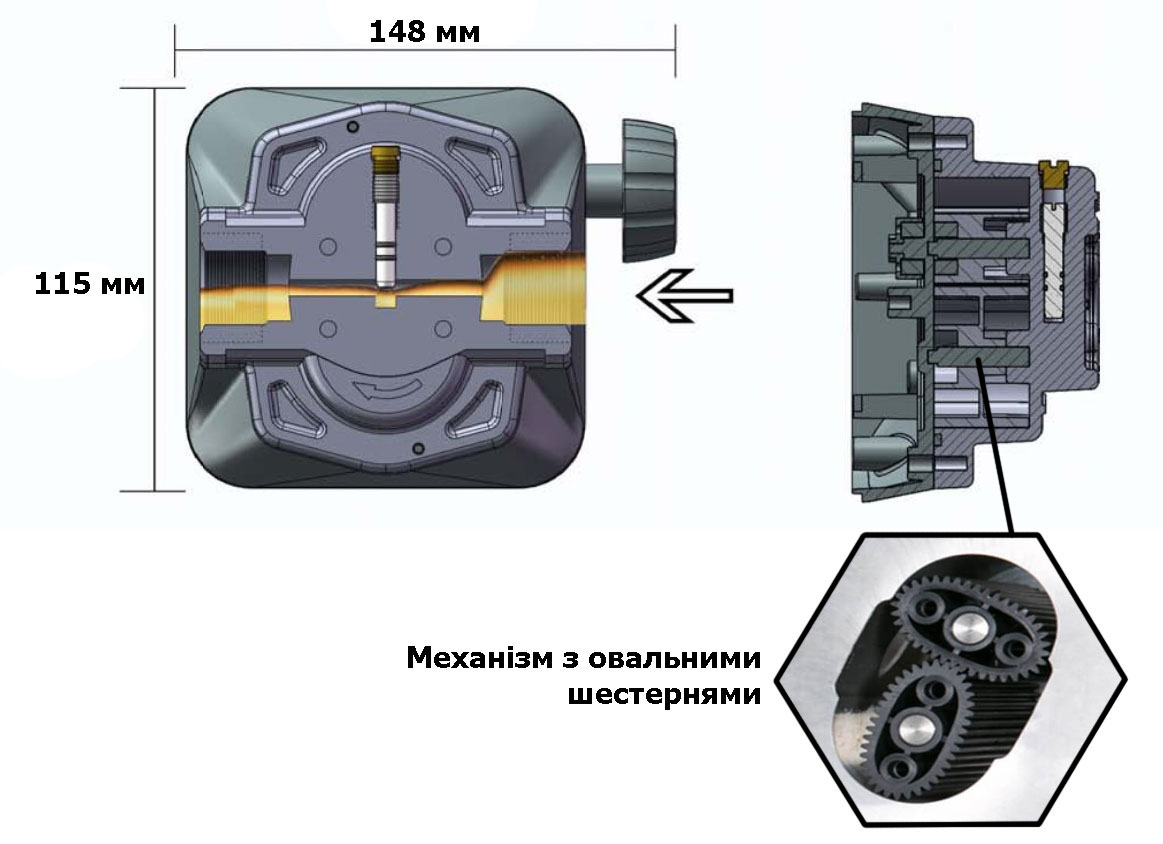 Процедура калібрування дуже проста. Для цього знадобиться лише мірна тара з перевіреною місткістю. Рекомендована місткість – 10 - 20 літрів.Якщо при контрольному проливі фактична кількість пролитої рідини менша, ніж показники витратоміра – відкрутіть калібрувальний гвинт. Якщо ж фактичний обсяг більший – закрутіть калібрувальний гвинт.Проведіть кілька контрольних проливів для досягнення максимальної точності вимірювань.Гарантійні зобов'язанняСтрок гарантійного обслуговування складає 12 місяців з дати продажу, що вказана у товарному чеку та в цій інструкції в розділі "Відмітки про продаж". Гарантійне обслуговування передбачає ремонт та заміну несправних деталей або заміну виробу на новий, якщо виріб або його деталі вийшли з ладу з вини виробника. Гарантія не розповсюджується на випадки:- неправильної експлуатації виробу з порушенням даної інструкції;
- пошкодження привідних шестерен твердими механічними домішками;
- наявності на виробі механічних пошкоджень, корозії;
- використання виробу із забороненими рідинами.Відмітки про продажВисловлюємо свою вдячність за Ваш вибір. Ми гарантуємо надійну роботу виробу за умови дотримання технічних вимог, зазначених в інструкції з експлуатації. При покупці переконливо просимо Вас перевірити зовнішній вигляд та комплектність виробу, а також правильність заповнення гарантійного талону.Виріб: ____________________________________Дата продажу: _____________________________Назва та адреса фірми-продавця: ________________________________________________________ _____________________________________________________________________________________Печатка продавцяМодельМатеріал корпусаПропускна спроможністьТочність вимірюваньРозмір з'єднаньГабаритиДопустимі рідиниOGM25-0.5Алюміній5 – 80 л/хв+/- 0,5%1" BSP148х115х120 ммБензин, дизельне пальне